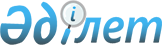 Об утверждении перечня субсидируемых видов удобрений и предельных норм субсидий на 1 тонну (килограмм, литр) удобрений, приобретенных у продавца удобрений
					
			Утративший силу
			
			
		
					Постановление акимата Актюбинской области от 5 августа 2016 года № 318. Зарегистрировано Департаментом юстиции Актюбинской области 25 августа 2016 года № 5037. Утратило силу постановлением акимата Актюбинской области от 10 мая 2017 года № 132
      Сноска. Утратило силу постановлением акимата Актюбинской области от 10.05.2017 № 132 (вводится в действие после дня его первого официального опубликования).
      В соответствии со статьей 27 Закона Республики Казахстан от 23 января 2001 года "О местном государственном управлении и самоуправлении в Республике Казахстан", приказом Министра сельского хозяйства Республики Казахстан от 6 апреля 2015 года № 4-4/305 "Об утверждении Правил субсидирования стоимости удобрений (за исключением органических)" зарегистрированного в Реестре государственной регистрации нормативных правовых актов № 11223, акимат Актюбинской области ПОСТАНОВЛЯЕТ:
      1. Утвердить перечень субсидируемых видов удобрений и предельные нормы субсидий на 1 тонну (килограмм, литр) удобрений, приобретенных у продавца удобрений, согласно приложению к настоящему постановлению.
      2. Признать утратившим силу постановление акимата Актюбинской области от 11 августа 2015 года № 301 "Об утверждении видов субсидируемых удобрений и норм субсидий на 2015 год" (зарегистрированное в государственном реестре нормативных правовых актов № 4511, опубликованное 24 сентября 2015 года в газетах "Ақтөбе" и "Актюбинский вестник").
      3. Государственному учреждению "Управление сельского хозяйства Актюбинской области" обеспечить направление настоящего постановления на официальное опубликование в периодических печатных изданиях и информационно-правовой системе "Әділет".
      4. Контроль за исполнением настоящего постановления возложить на заместителя акима Актюбинской области Джумагазиева М.С.
      5. Настоящее постановление вводится в действие со дня его первого официального опубликования. Перечень субсидируемых видов удобрений и предельные нормы субсидий на 1 тонну (килограмм, литр) удобрений, приобретенных у продавца удобрений
					© 2012. РГП на ПХВ «Институт законодательства и правовой информации Республики Казахстан» Министерства юстиции Республики Казахстан
				
      И.о. акима Актюбинской области

А. Шериязданов
Утвержден постановлением 
акимата Актюбинской области 
№ 318 от 5 августа 2016 года
№
Субсидируемые виды удобрений
Единица измерения
Процент удешевления стоимости одной единицы
Норматив субсидий на одну единицу, тенге
Удобрения отечественного производства
Удобрения отечественного производства
Удобрения отечественного производства
Удобрения отечественного производства
Удобрения отечественного производства
1
Аммиачная селитра (N 34,4%)
тонна
50
34000
2
Аммофос (N-10%: P205-46%)
тонна
50
62500
3
Калий хлористый (К2О-42,2%, KCL-65%)
тонна
50
105000
4
Калий сернокислый (сульфат калия) очищенный (К2О-50%)
тонна
50
140000
5
Суперфосфат (P2О5-19%)
тонна
50
32500
6
Суперфосфат простой марки "Б" (P-15% : K2O-2%)
тонна
50
21281
7
Kristalоn Speсial 18-18-18
тонна
50
355500
8
Kristalоn Cucumber 14-11-31
тонна
50
416500
9
Kristalоn Yellow 13-40-13
тонна
50
398000
10
Кristalon Red 12-12-36
тонна
50
384500
11
YaraLiva Calcinit (нитрат кальция)
тонна
50
140000
12
Супрефос азот-серосодержащий "Супрефос- NS"
тонна
50
64000
13
Фосфоритная мука (P2О5-17%)
тонна
50
12385
Удобрения иностранного производства
Удобрения иностранного производства
Удобрения иностранного производства
Удобрения иностранного производства
Удобрения иностранного производства
14
Аммиачная селитра (N-34,4%)
тонна
30
20400
15
Карбамид (N-46,3%) 
тонна
30
36000
16
Krista K Plus (нитраткалия)
тонна
30
162300
17
Krista MAG (нитрат магния)
тонна
30
111600
18
Сульфат магния (Krista MgS)
тонна
30
90300
19
Krista МКР (монокалий фосфат)
тонна
30
258600
20
Сульфат калия (Krista SOP) 
тонна
30
134400
21
Нитроаммофоска (N15:P15:K15)
тонна
30
54000
22
Нитроаммофоска (N16:P16:K16)
тонна
30
54000
23
Фертигрейн старт
литр
30
1080
24
Текамин райс (Tecamin raiz)
литр
30
1371
25
Агрифул (Agriful)
литр
30
993
26
Агрифул антисаль
литр
30
972
27
Фертигрейн фолиар
литр
30
1080
28
Текамин Макс (Tecamin Max)
литр
30
993
29
Текнокель Амино Микс (Technokel Amino Mix)
литр
30
810
30
Текнокель амино бор (Technokel Amino B)
литр
30
853
31
Текнокель Амино цинк (Technokel Amino Zn)
литр
30
777
32
Текнокель Амино кальций (Technokel Amino СА)
литр
30
810
33
Текнокель Амино марганец (Technokel Amino Mn)
литр
30
690
34
Текнокель Амино молибден (Technokel Amino Mо)
литр
30
2679
35
Контролфит купрум (Controlphyt CU)
литр
30
1123
36
Контролфит PK (Controlphyt PK)
литр
30
993
37
Текамин брикс (Tecamin brix)
литр
30
1013
38
Текнокель Амино магний (Technokel Amino Mg)
литр
30
510
39
Контролфит кремний (Controlphyt Si)
литр
30
1026
40
Текамин флауер (Tecamin Flower)
литр
30
1177
41
Текнофит (Technofit РH)
литр
30
1058
42
Минеральное удобрение Изагри-М, марка Форс 
литр
30
525
43
Минеральное удобрение Изагри-К, марка Форс 
литр
30
525
44
Минеральное удобрение Изагри-К, марка Вита
литр
30
540
45
Минеральное удобрение Изагри-М, марка Бор
литр
30
412
46
Минеральное удобрение Изагри-К, марка Медь
литр
30
435
47
Минеральное удобрение Изагри-К, марка Цинк
литр
30
322
48
Минеральное удобрение Изагри-К, марка Фосфор
литр
30
292
49
Минеральное удобрение Изагри-К, марка Азот
литр
30
292
50
Минеральное удобрение Изагри-К, марка Калий
литр
30
262
51
КАС (N-27-33%)
литр
30
25500
52
Yara Vita Rexolin APN
килограмм
30
1286
53
Yara Vita Bortrac Mono
литр
30
462
54
Yara Vita RexolinQ40
килограмм
30
1127
55
Yara Vita RexolinCu 15
килограмм
30
1303
56
Yara Vita Brassitrel (MgO 8,3, SO3 28,75, B 8, Mn 7, Mo 0,4)
килограмм
30
753
57
Yara Vita Rexolin Zn 15
килограмм
30
965
58
Yara Vita Rexolin Mn 13
килограмм
30
965
59
Акварин 5
килограмм
30
149
60
Акварин 12
килограмм
30
146
61
Мастер 13.40.13
килограмм
30
382
62
Мастер 20.20.20
килограмм
30
369
63
Мастер 3.11.38 + 4
килограмм
30
362
64
Плантафол 20.20.20
килограмм
30
536
65
Плантафол 20.20.20
килограмм
30
503
66
Плантафол 5.15.45
килограмм
30
603
67
Плантафол 10.54.10
килограмм
30
650
68
Бороплюс
литр
30
953
69
Брексил Кальций
килограмм
30
1265
70
Брексил Микс
килограмм
30
1289
71
Брексил Комби
килограмм
30
1245
72
Брексил Мульти
килограмм
30
1217